*: gyermek: a) magzat vagy az ikermagzat a terhesség betöltött 12. hetét követően, valamint b)  aki az igénylő vér szerinti vagy örökbefogadott eltartottja és ba) a 25. életévét még nem töltötte be, vagybb) a 25. életévét már betöltött, megváltozott munkaképességű személy és ez az állapota legalább egy éve tart, vagy egy év alatt előreláthatóan nem szűnik meg; ** fiatal házaspár gyermekvállalásának teljesítésére előírt határidő egy gyermek vállalása esetén 4 év, két gyermek vállalása esetén 8 év, három gyermek vállalása esetén 10 év.Új lakás vásárlása, építése és Használt lakás vásárlása és bővítése / korszerűsítése eseténA családi otthonteremtési kedvezmény használt lakás vásárlására megállapított összege nem haladhatja meg a kedvezmény összegének 50%-át. Meglévő használt lakás bővítése vagy korszerűsítés vagy bővítése és korszerűsítése eseténAmennyiben a hitel célja lakóingatlan vásárlása vagy új lakóingatlan építése: 1.bekerülési költség: a következő kiadásoknak, telekárat és a beépített vagy szabadon álló berendezési tárgyakat nem tartalmazó hányada:a) az új lakásaa) épületszerkezeteinek, közös használatra szolgáló helyiségeinek és központi berendezéseinek építési költségei,ab) rendeltetésszerű használhatóságát biztosító helyiségeinek, tárolóhelyiségeknek – ideértve a különálló épületben megvalósuló tüzelőanyag-tárolót, a lomkamrát –, melléképítményeknek – ideértve a hulladéktartály-tárolót, a közműpótló építményeket és berendezéseket, a közmű-becsatlakozás építményeit –, egyéb építményeknek – ideértve a lakótelek homlokvonalán álló kerítést, az építésügyi hatóság által előírt kerítést, az épület megközelítését szolgáló tereplépcsőt, lejtőt és járdát, valamint támfalat és szivárgó övárkot –, valamint a gépkocsitároló helyiségnek építési költségei,ac) közműbekötéseinek költségvetés szerinti építési költségei,ad) építésével kapcsolatos lebonyolítási költségek, köztük a műszaki tervezés, a hatósági engedélyezés – ideértve a használatbavétel tudomásulvételét, illetve az egyszerű bejelentéshez kötött épület felépítésének megtörténtéről szóló hatósági bizonyítvány kiállítását is – és a műszaki ellenőrzés költségeit,ae) építéséhez kapcsolódóan a jogszabály alapján fizetendő útépítési és közművesítési hozzájárulás,af) építéséhez kapcsolódóan a távfűtés bekapcsolási díja, az elektromos hálózat fejlesztési hozzájárulásai,ag) építéséhez kapcsolódó közterületi út-, járda- és közműépítési költségek és hozzájárulások,b) a bővítés (legalább 12 m2-es lakószobával)ba) érdekében a lakás épületszerkezeteinek, közös használatra szolgáló helyiségeinek, tárolóhelyiségeinek – ide nem értve a különálló épületben megvalósuló tüzelőanyag-tárolót, a lomkamrát – és központi berendezéseinek építési költsége,bb) lebonyolítási költségei, köztük a műszaki tervezés, a hatósági engedélyezés – ideértve a használatbavétel tudomásulvételét – és a műszaki ellenőrzés költsége,c) az új lakás megépítéséhez vagy a lakás bővítéséhezca) szükséges földmunka elvégzésének költségei,cb) kapcsolódóan felmerült építménybontási költségek,cc) kapcsolódóan a Lechner Tudásközpont Nonprofit Korlátolt Felelősségű Társaság (a továbbiakban: Lechner Tudásközpont) honlapján nyilvánosan elérhető Nemzeti Mintaterv Katalógusból kiválasztott, felhasználói szerződésben rögzített mintatervnek az érintett építési vagy bővítési helyszínre történő adaptálásával összefüggő tervezési díj (a továbbiakban: adaptációs költség);2. egyedülálló: az a személy, aki hajadon, nőtlen, özvegy, özvegy bejegyzett élettárs, elvált, elvált bejegyzett élettárs vagy az, akinek a házassága, bejegyzett élettársi kapcsolata megszűnt, és nincs élettársa;3. egylakásos lakóépület: a tulajdoni formájától függetlenüla) olyan szabadon álló, oldalhatáron álló, zártsorú beépítési móddal vagy a telken meglévő épülethez csatlakozó módon épített, egy lakást magában foglaló lakóépület, amely önálló tető- és épületszerkezettel és a terepszintről közvetlen bejárattal rendelkezik, vagyb) – használt lakás esetében – olyan ikerház, sorház vagy láncház, amelyben a családi otthonteremtési kedvezménnyel érintett lakás önálló tető- és épületszerkezettel és a terepszintről közvetlen bejárattal rendelkezik;4. életvitelszerű bentlakás: a támogatással érintett lakásnak a polgárok személyi adatainak és lakcímének nyilvántartásáról szóló törvény szerinti bejelentett lakóhelyként – hontalan esetén a harmadik országbeli állampolgárok beutazásáról és tartózkodásáról szóló törvény szerinti szálláshelyként – történő életvitelszerű használata;5. fiatal házaspár: házastársak, akik közül a feleség a családi otthonteremtési kedvezmény iránti kérelem benyújtásának időpontjában még nem töltötte be a 41. életévét;6. gyermek:a) a magzat a várandósság betöltött 12. hetét követően, valamintb) aki az igénylő vér szerinti vagy örökbefogadott eltartott gyermeke, és a 25. életévét még nem töltötte be, vagy betöltötte, de megváltozott munkaképességű személynek minősül;7. használt lakás: olyan lakóingatlan, amely nem minősül a 14. pont szerinti új lakásnak;8. hasznos alapterület: a lakáson belül közvetlenül megközelíthető, következő helyiségek – az országos településrendezési és építési követelményekről szóló 253/1997. (XII. 20.) Korm. rendelet (a továbbiakban: OTÉK) 1. melléklet 46. pontja szerint számított – hasznos alapterületének összege:a) előszoba, közlekedő, b) nappali, c) hálószoba, d) étkező, e) konyha, étkezőkonyha, f) fürdőszoba, g) WC, h) kamra, tároló, i) gardrób, j) mosókonyha, k) kazánhelyiség és l) egyéb fűthető helyiség, ide nem értve a gépjárműtárolót és a pinceszinti helyiséget;9. hitelintézet:a) a magyarországi székhellyel vagy fiókteleppel rendelkező hitelintézet, valamintb) a hitelintézetekről és a pénzügyi vállalkozásokról szóló 2013. évi CCXXXVII. törvényben (a továbbiakban: Hpt.) foglaltaknak megfelelően a hitelintézettel egyenértékű prudenciális szabályozásnak megfelelő pénzügyi vállalkozás;10. külterületi lakás: a település külterületén, az ingatlan-nyilvántartásban tanya vagy birtokközpont megnevezéssel nyilvántartott ingatlan, ha azon a 11. pontnak megfelelő lakóingatlan van;11. lakás: a lakhatás feltételeinek megfelelő, az ingatlan-nyilvántartásban lakóház vagy lakás fő rendeltetés szerinti jelleggel nyilvántartott ingatlan, valamint tanya, vagy birtokközpont jogi jelleggel nyilvántartott ingatlan lakáscélú épületei a hozzá tartozó földrészlettel, amely rendelkezik legalább:a) 12 négyzetmétert meghaladó alapterületű lakószobával és főzőhelyiséggel – ennek hiányában további, legalább 4 négyzetméter alapterületű, a főzést lehetővé tevő, önálló szellőzésű lakótérrel, térbővülettel –, továbbá fürdőhelyiséggel és WC-vel,b) közműves villamosenergia-szolgáltatással,c) egyedi fűtési móddal,d) közműves szennyvízelvezetéssel, vagy ha nincs a településen (településrészen) közműves szennyvízelvezetés, akkor a szennyvíz tisztítása és elhelyezése egyedi szennyvízkezelő berendezéssel vagy tisztítómezővel ellátott oldómedencés műtárggyal vagy időszakos tárolása egyedi, zárt szennyvíztárolóban történik, ése) közműves ivóvíz-szolgáltatással, vagy ha a településen (településrészen) nincs közműves ivóvíz-szolgáltatás, akkor a telken ivóvíz minőségű vizet szolgáltató kút van;12. megváltozott munkaképességű személy: akinek a rehabilitációs hatóság komplex minősítése alapján egészségi állapota legfeljebb 50 százalékos mértékű, vagy a rehabilitációs hatóság jogelődjei által végzett hatályos minősítés alapján egészségkárosodása legalább 50 százalékos mértékű, vagy 2008. január 1-jét megelőzően kiállított hatályos szakvéleménye szerint a munkaképességét legalább 67 százalékban elvesztette, vagy aki után az igénylő gyermekek otthongondozási díjában részesül;13. preferált kistelepülés: a 302/2023. (VII. 11.) Korm. rendelet 2. melléklet szerinti település;14. új lakás: a meglévő épület vagy épületrész átalakítása kivételével az alapozási munkáktól kezdődően – kivéve, ha a meglévő alap szakértői vélemény alapján felhasználható – újonnan épített egylakásos lakóépület, amelynek az elkészülte használatbavételi engedéllyel, a használatbavétel tudomásulvétele megtörténtének igazolásával vagy a felépítésének megtörténtét tanúsító hatósági bizonyítvánnyal igazolható, ideértve a tanyán vagy birtokközpontban található lakóépületet is.Alulírottak, ………………………………. igénylő (továbbiakban: Igénylő 1.) és …………………………………….. házastárs/élettárs (továbbiakban: Igénylő 2.), mint a Kistelepülésen nyújtható otthonteremtési támogatásokról szóló 302/2023. (VII. 11.) Korm. rendelet (továbbiakban: Kormányrendelet) alapján igényelhető otthonteremtési kamattámogatott kölcsönt együttesen igénylők (továbbiakban: Igénylők) büntető és polgári jogi felelősség vállalásával az alábbiakban tett nyilatkozatokat tesszük és kijelentjük, hogy azok mindkettőnk vonatkozásában a valóságnak megfelelnek, azokat magunkra nézve kötelezőnek tekintjük.Tudomásul vesszük, hogy a kérelem benyújtásának napja az a nap, amikor a kölcsönkérelmet és az előírt, az igénylési feltételeket igazoló dokumentumokat benyújtjuk a Bank részére. A Bank a kérelem benyújtásáról és az ahhoz csatolt dokumentumokról - igazolást ad részünkre.Tudomásul vesszük, hogy ha a kölcsönkérelem hibás vagy hiányos, vagy az ahhoz csatolandó, a Kormányrendelet szerinti igénylési feltételeket igazoló dokumentumok hiányoznak, hibásak vagy hiányosak, vagy nyilatkozatok hibásak vagy hiányosak, illetve ez az elbírálásához szükséges, akkor a Bank a hiányok pótlását, illetve a benyújtott dokumentumok javítását vagy kiegészítését kérheti. A hiánypótlásra, illetve kiegészítésre biztosított – legalább 10 munkanapot elérő – időtartam a kölcsönkérelem elbírálására vonatkozó határidőbe nem számít bele.16.1.A.	Alulírott Igénylők büntetőjogi felelősségünk tudatában nyilatkozunk, hogy jelen kérelem 	benyújtásakor házasságban és közös háztartásban élünk:16.1.B. 	Alulírott Igénylők büntetőjogi felelősségünk tudatában nyilatkozunk, hogy jelen kérelem 	benyújtásakor élettársi közösségben és közös háztartásban élünk:Alulírott Igénylők büntetőjogi felelősségünk tudatában nyilatkozunk, hogy a jelen kérelem szerinti családi otthonteremtési kedvezményt az alábbi gyermek(ek)re tekintettel igényelem(jük):Alulírott igénylő(k), büntetőjogi felelősségem(ünk) tudatában nyilatkozom(unk), hogy fent nevezett gyermek/gyermekek után a 302/2023. (VII.11.) Korm. Rendelet vagy egyéb lakáscélú állami támogatásokról szóló jogszabályok szerint vissza nem térítendő lakáscélú állami támogatás igénybevétele még nem történt. Alulírott Igénylők büntetőjogi felelősségünk tudatában nyilatkozunk, hogy a kérelem benyújtásának időpontjában:*igen válasz jelölendő, ha az állítás igaz, nem válasz jelölendő, ha az állítás nem igazAlulírott Igénylők büntetőjogi felelősségünk tudatában nyilatkozunk, hogy a kérelem benyújtásának időpontjában: *igen válasz jelölendő, ha az állítás igaz, nem válasz jelölendő, ha az állítás nem igazHa a nyilatkozattól eltérően a Bank megállapítja, hogy az igénylőnek van a kérelem benyújtása és elbírálása napján is fennálló, a jelen pont szerinti mértéket meghaladó köztartozása, akkor 14 napos határidő tűzésével – amely az elbírálási határidőbe nem számít be – felhívja az igénylőt arra, hogy köztartozásának a felhívás kézhezvételétől számított 14 napon belül történő megfizetését és annak igazolását követően válhat a családi otthonteremtési kedvezményre jogosulttá.Alulírott Igénylők büntetőjogi felelősségünk tudatában nyilatkozunk, hogy a kérelemmel érintett, több önálló lakásból álló, osztatlan közös tulajdonban álló lakásra vonatkozóan az ingatlan-nyilvántartásban nyilvántartott kizárólagos használati jogunk* áll fenn. (*a nyilatkozat több önálló lakásból álló, osztatlan közös tulajdon esetén töltendő!)Alulírott Igénylők büntetőjogi felelősségünk tudatában nyilatkozunk, hogy vállaljuk, ha gyermekünk születését követően nem igényelünk családtámogatási ellátást, vagy ha azt a családok támogatásáról szóló 1998. évi LXXXIV. törvény végrehajtásáról szóló 223/1998. (XII.30.) Korm. rendelet 4/B. §. (4) bekezdése szerinti családtámogatási kifizetőhelyen igényeljük, bejelentjük a gyermek nevét, születési adatait, adóazonosító jelét büntetőjogi felelősség vállalásával tett, teljes bizonyító erejű magánokiratba foglalt nyilatkozatban, továbbá a gyermek lakcímét igazoló hatósági igazolványát,a gyermek halva születése esetén annak tényét igazoló dokumentumot a gyermek születését követő legfeljebb 90 napon belül bemutatjuk.Alulírott Igénylő büntetőjogi felelősségem tudatában nyilatkozom, hogy a köznevelésről szóló törvény hatálya alá tartozó középfokú nevelési-oktatási intézményben, vagy a nemzeti felsőoktatásról szóló törvény hatálya alá tartozó felsőoktatási intézményben nappali rendszerű oktatás keretében a kérelem benyújtásakor tanulmányokat folytatok, továbbá a benyújtást közvetlenül megelőző 2 évben folyamatosan - legfeljebb harminc nap megszakítással - tanulmányokat folytattam:Alulírott igénylők büntetőjogi felelősségünk tudatában nyilatkozunk, hogy a családban/közös háztartásban megváltozott munkaképességű személy, illetve gyermek van, aki a fővárosi és vármegyei kormányhivatal járási (fővárosi kerületi) hivatalának végleges határozata alapján gyermekek otthongondozási díjában vagy ápolási díjban részesül:Amennyiben, igen, az alábbi adatok kitöltendők:Alulírott igénylő(k) büntetőjogi felelősségünk tudatában nyilatkozunk, hogy a családi otthonteremtési kedvezménnel érintett lakást, az állam javára bejegyzett elidegenítési és terhelési tilalom fennállása alatta legalább többségi tulajdonunkban, vagy az egyikünk többségi tulajdonában álló legfeljebb két gazdasági társaság (kivéve részvénytársaság), illetveaz általunk, vagy az egyikünk által folytatott egyéni vállalkozói tevékenység székhelyeként a cégnyilvántartásba, illetve az egyéni vállalkozók nyilvántartásába be kívánjuk jelenteni:Az igénylő a fenti nyilatkozatot akkor teheti meg, ha a családi otthonteremtési kedvezménnyel érintett lakás megszerzésének költségeihez nem vett korábban igénybe az 1407/2013/EU bizottsági rendelet szerinti csekély összegű (de minimis), illetve ezen jogcímtől eltérő jogcímen az európai uniós versenyjogi értelemben vett állami támogatásokkal kapcsolatos eljárásról és a regionális támogatási térképről szóló 37/2011. (III. 22.) Korm. rendelet 2. § 1. pontja szerinti állami támogatást.Alulírott igénylő(k) büntetőjogi felelősségünk tudatában nyilatkozunk, hogy az állam javára bejegyzett jelzálogjog fennállása alatt a családi otthonteremtési kedvezményből épített, vásárolt, bővített, illetve korszerűsített lakáshoz tartozó földrészletet, illetve az azon álló melléképítményt saját gazdasági tevékenységem(ünk) céljára kívánom(juk) hasznosítani, ide nem értve annak bérbe vagy haszonbérbe adását.Alulírott igénylő(k) büntetőjogi felelősségünk tudatában nyilatkozom(unk), hogy a családi otthonteremtési kedvezményre, továbbá a csekély összegű (de minimis) támogatásokra irányadó feltételek teljesítésére vonatkozó információkat, valamint a saját és a velünk közös háztartásban élő kiskorú gyermekünk(eink) alábbi adatait:természetes személyazonosító adatok,állampolgárságra, illetve magyarországi jogállásra vonatkozó adatok,lakóhely,személyi azonosító ésadóazonosító jela családi otthonteremtési kedvezmény szabályszerű igénybevételének ellenőrzése céljából a Bank kezelheti és továbbíthatja a kormányhivatal, a Kincstár, valamint az állami adóhatóság részére.Alulírott igénylő(k) büntetőjogi felelősségem(ünk) tudatában nyilatkozom(unk), hogy*igen válasz jelölendő, ha az állítás igaz, nem válasz jelölendő, ha az állítás nem igazAlulírott igénylő(k) büntetőjogi felelősségem(ünk) tudatában nyilatkozom(unk), hogy*igen válasz jelölendő, ha az állítás igaz, nem válasz jelölendő, ha az állítás nem igazAlulírott igénylő(k) büntetőjogi felelősségem(ünk) tudatában nyilatkozom(unk), hogy:jelen nyilatkozat aláírásával büntetőjogi felelősségem tudatában kijelentem, hogy adósként/adóstársként/ egyéb kötelezettként a természetes személyek adósságrendezéséről szóló 2015. évi CV. törvény rendelkezései szerint sem bíróságon kívüli adósságrendezésre irányuló megállapodás megkötését, sem bírósági adósságrendezési eljárás lefolytatását nem kezdeményeztem, illetve adósságrendezési eljárás hatálya alatt nem állok.Alulírott _ _ _ _ _ _ _ _ _ _ _ _ _ _ _ _ _ _ _ _ _  (név) mint a jelen kérelem igénylőjének/igénylő házastársának közeli hozzátartozója, a kamattámogatott hitelben nem támogatott személy adóstársként kívánok részt venni:Alulírott igénylő(k) büntetőjogi felelősségem(ünk) tudatában nyilatkozom(unk), hogy jelen kérelem szerinti támogatással nem az általam(unk) 5 éven belül elidegenített lakás tulajdonjogát kívánom(juk) visszavásárolni.*igen válasz jelölendő, ha az állítás igaz, nem válasz jelölendő, ha az állítás nem igazAlulírott igénylő(k) büntetőjogi felelősségem(ünk) tudatában nyilatkozom(unk), hogy más pénzintézetnél 302/2023. (VII.11.) Kr. szerinti, illetve 518/2023. (XI.30.) Kr. szerinti kamattámogatott kölcsön iránti kérelmet nem nyújtottam be.*igen válasz jelölendő, ha az állítás igaz, nem válasz jelölendő, ha az állítás nem igazAlulírott igénylő(k) büntetőjogi felelősségem(ünk) tudatában nyilatkozom(unk), hogy *igen válasz jelölendő, ha az állítás igaz, nem válasz jelölendő, ha az állítás nem igazAlulírott Igénylők büntetőjogi felelősségünk tudatában nyilatkozunk, hogy jelen kölcsön igénylésének időpontjában a központi hitelinformációs rendszerről szóló 2011. évi CXXII. törvény 11. § (1) bekezdése szerint a központi hitelinformációs rendszerben (a továbbiakban: KHR) nem rendelkezem nyilvántartott tartozással – ide nem értve azt az esetet, amikor a késedelmes tartozás teljesítése már megtörtént, azonban a teljesítésre a kölcsönkérelem benyújtását megelőző egy éven belül került sor, és a 2011. évi CXXII. törvény 8. § (4) bekezdése alapján a hiteladósra vonatkozó referenciaadatot a KHR-ből még nem törölték -, és ezt a Bank általi lekérdezés igazolja.*igen válasz jelölendő, ha az állítás igaz, nem válasz jelölendő, ha az állítás nem igazKijelentem, hogy a a kistelepüléseken nyújtható otthonteremtési támogatásokról szóló 302/2023. (VII. 11.) Kormányrendelet szerinti kölcsön iránti kérelem benyújtásának időpontjában kereső tevékenységem alapján valamely másik állam vagy nemzetközi szerződéssel létrehozott nemzetközi szervezet társadalombiztosítási rendszerének hatálya alatt állok és ezt az illetékes külföldi hatóság vagy a nemzetközi szervezet által kiállított igazolással igazolom. Egyidejűleg vállalom, hogy a kölcsönszerződés megkötését követő 180 napon belül a társadalombiztosítás ellátásaira jogosultakról, valamint ezen ellátások fedezetéről szóló 2019. évi CXXII. törvény 6. §-a szerinti biztosítottá, vagy a 4. § 11. pontja szerinti kiegészítő tevékenységet folytató személlyé válok.*igen válasz jelölendő, ha az állítás igaz, nem válasz jelölendő, ha az állítás nem igazAlulírott Igénylők vállalják, hogy 17.1. lakás vásárlása esetén a vételár, lakáscsere esetén a vételár-különbözet legfeljebb 10 százalékát készpénzben, a fennmaradó fizetési kötelezettséget – illetve annak a családi otthonteremtési kedvezményt képező részét a támogatott személy helyett a Bank – az eladó által megjelölt – a pénzforgalmi szolgáltatás nyújtásáról szóló törvényben meghatározott és annak alkalmazási körébe tartozó – fizetési számlára vagy pénzügyi intézmény által vezetett, kölcsöntartozást nyilvántartó technikai számlára teljesíti;17.2. új egylakásos lakóépület vásárlása esetén legkésőbb a családi otthonteremtési kedvezmény folyósításáig az adásvételi szerződésben szereplő telekárat is tartalmazó vételárról a saját nevére szóló, az általános forgalmi adóról szóló törvény hatálya alá tartozó termékértékesítésről, szolgáltatásnyújtásról kiállított számlákat, egyszerűsített számlákat (a továbbiakban együtt: számla) és az eladó nevére szóló jogerős használatba vételi engedélyt a Bank részére bemutatja,lakás bővítése / korszerűsítése vagy építése esetén a készültségi fokkal arányos folyósítást megelőzően bemutatja az adott készültségi foknak megfelelő, a hitelintézet által elfogadott költségvetésben szereplő bekerülési költség legalább 70 százalékáról a támogatott személy saját nevére kiállított számlákat,új egylakásos lakóépület építése esetén a támogatott személy a használatbavételi engedéllyel, a használatbavétel tudomásulvételét igazoló hatósági bizonyítvánnyal vagy az egyszerű bejelentéshez kötött épület felépítésének megtörténtéről szóló hatósági bizonyítvánnyal még nem rendelkező lakás tulajdonjogának a használatbavételi engedély megszerzése vagy a használatbavétel tudomásulvétele, illetve az egyszerű bejelentéshez kötött épület felépítésének megtörténte előtt történő átruházása esetén a készültségi fokkal arányos folyósítást megelőzően bemutatja a szerződéssel, bírósági, illetve hatósági határozattal, árverési jegyzőkönyvvel vagy számlával igazolt vagy ennek hiányában a hitelintézet által megállapított telekárral csökkentett ellenérték 70 százaléka erejéig az előző építtető nevére vagy – amennyiben az előző építtető gazdálkodó szervezet – a gazdálkodó szervezet által a teljes vételárról kiállított számlákat; Igénylő tudomásul veszi, hogy a Bank kizárólag olyan számlát fogad el, amelynek kiállítására az építési, bővítési munkák megkezdését vagy az építési engedélyt vagy az egyszerű bejelentéshez kötött építési tevékenység bejelentéséről előállított visszaigazolást, vagy korszerűsítési cél esetén a családi otthonteremtési kedvezmény igénylését legfeljebb 6 hónappal megelőzően került sor, valamint amelynek kibocsátója a számlabenyújtás időpontjában az állami adóhatóság nyilvántartásában működő adóalanyként szerepel, vagy ennek hiányában az állami adóhatóság a működő adóalanyiságot a számlakibocsátó tekintetében a számlakiállítás időpontjára vonatkozóan igazolja;lakás építésiengedély-köteles vagy egyszerű bejelentéshez kötött bővítése vagy építése esetén legkésőbb a családi otthonteremtési kedvezmény utolsó részfolyósításáig a használatbavételi engedélyt, a használatbavétel tudomásulvételét igazoló vagy egyszerű bejelentés esetén a felépítés megtörténtét tanúsító hatósági bizonyítványt bemutatja;az igénylő és azon gyermek, akire tekintettel a családi otthonteremtési kedvezmény folyósításra került, a családi otthonteremtési kedvezmény folyósításától, építés vagy bővítés / korszerűsítés esetén az utolsó részfolyósítástól számított 10 évig – a meglévő gyermek legalább nagykorúvá válásáig – a lakásban életvitelszerűen bent lakik; a családi otthonteremtési kedvezmény folyósítását, bővítés vagy építés esetén az utolsó részfolyósítását követő 180 napon belül a családi otthonteremtési kedvezménnyel vásárolt, épített vagy bővített lakásban a támogatott személy és mindazon személyek lakóhelyet, hontalan esetében szálláshelyet létesítenek, akiknek együttköltözésére tekintettel a családi otthonteremtési kedvezmény folyósítása történt; ha a gyermek születését követően nem igényel családtámogatási ellátást, vagy ha azt a családok támogatásáról szóló 1998. évi LXXXIV. törvény végrehajtásáról szóló 223/1998. (XII. 30.) Korm. rendelet (a továbbiakban: Cstvhr.) 4/B. § (4) bekezdése szerinti családtámogatási kifizetőhelyen igényli, a gyermek születését – a gyermek nevét, születési adatait, adóazonosító jelét, személyi azonosítóját tartalmazó – teljes bizonyító erejű magánokiratba foglalt, büntetőjogi felelőssége tudatában tett nyilatkozatban a gyermek születését követő legfeljebb 90 napon belül bejelenti a Bank részére, és – a gyermek születését követő 90 napon belül – bemutatja a gyermek lakcímét igazoló hatósági igazolványát vagy a magzat 12. várandóssági hét betöltését követő elhalása esetén – az azt követő 90 napon belül – az igazolást kérő személyes adatait, a magzat elhalásának napját és a kiállító szülész-nőgyógyász szakorvos adatait, aláírását, bélyegzőjét tartalmazó igazolást, vagy a magzat halva születése esetén – az azt követő 90 napon belül – a halottvizsgálatról és a halottakkal kapcsolatos eljárásról szóló 351/2013. (X. 4.) Korm. rendelet szerinti okiratot a Bank részére;nem magyar állampolgár Igénylő esetén tartózkodási jogosultságának fennállását évente, a tárgyév január 31-ig a hitelintézetnek igazolja, valamint a nem magyar állampolgár támogatott személy a tartózkodási jogosultságában bekövetkezett változást 8 napon belül a hitelintézetnek bejelenti.számlabemutatási kötelezettsége keretében nem nyújt be olyan számlát, amelyet a gyermeket nevelő családok otthonfelújítási támogatásáról szóló kormányrendelet alapján ugyanazon lakásra nyújtott otthonfelújítási támogatás kapcsán már elszámoltak.Alulírott igénylők büntetőjogi felelősségem(ünk) tudatában nyilatkozom(unk) és kijelentem(jük), hogy lakás korszerűsítése esetén, a kérelem benyújtása időpontjában nem rendelkezem(ünk) a következő feltételek valamelyikével: 12 négyzetmétert meghaladó alapterületű lakószobával és főzőhelyiséggel, ennek hiányában további, legalább 4 négyzetméter alapterületű, a főzést lehetővé tevő, önálló szellőzésű lakótérrel, térbővülettel – és jelen nyilatkozatban vállalom(juk), hogy a lakás legkésőbb a korszerűsítést követően az előbbi feltételeknek eleget tesz.Alulírott igénylők büntetőjogi felelősségem(ünk) tudatában nyilatkozom(unk) és kijelentem(jük), hogy lakás bővítésére igényelt támogatás esetén, a lakás hasznos alapterületére vonatkozó előírásnak legkésőbb a bővítést követően fog megfelelni. Amennyiben a kérelem benyújtásakor a támogatással érintett lakás nem felel meg a hasznos alapterületre vonatkozó előírásoknak, vállalom(juk), hogy a lakás vagy az egylakásos lakóépület, a lakás a bővítését követően azoknak meg fog felelni.A Korm. Rendelet hasznos alapterületre vonatkozó előírásai:A lakás hasznos alapterületének el kell érnie egy gyermek esetén a 40 négyzetmétert, két gyermek esetén az 50 négyzetmétert, három vagy több gyermek esetén a 60 négyzetmétert.Az egylakásos lakóépület hasznos alapterületének el kell érnie egy gyermek esetén a 70 négyzetmétert, két gyermek esetén a 80 négyzetmétert, három vagy több gyermek esetén a 90 négyzetmétert.Alulírott Igénylők hozzájárulunk ahhoz, hogy az állami adóhatóság, a kormányhivatal és a hitelintézet a dokumentumok valódiságát, a bennük foglalt gazdasági esemény megtörténtét és ezekkel összefüggésben a családi otthonteremtési kedvezmény igénybevételének jogszerűségét, felhasználásának szabályszerűségét a helyszínen – a lakásban is – ellenőrizze, és annak eredményéről a hitelintézetet tájékoztassa, illetve ha olyan jogszabálysértést is észlel, amellyel kapcsolatos eljárás a kormányhivatal hatáskörébe tartozik, a kormányhivatalt hivatalból értesítse;a fiatal házaspár által közösen vállalt gyermek, valamint magzat után igényelt családi otthonteremtési kedvezmény esetén hozzájárul ahhoz, hogy a gyermek születését a Kincstár – a családtámogatási adatbázist magában foglaló egységes szociális nyilvántartásban már rendelkezésre álló és a hitelintézet által szolgáltatott adatokat összevetve – megállapítsa. az állami adóhatóság, illetve a kormányhivatal a kérelembeli nyilatkozatokban foglaltak ellenőrzése céljából az illetékes hatóságtól a jogosultság feltételeit igazoló adatokat és okiratokat beszerezze, az azokban foglalt személyes adatait kezelje.adó-visszatérítési támogatás iránti kérelem benyújtásakor a kérelemben foglalt adatait, valamint az adó-visszatérítési támogatásra vonatkozó információkat az adó-visszatérítési támogatás szabályszerű igénybevételének ellenőrzése céljából a Bank felhasználja és továbbítsa a kormányhivatal, a Kincstár vagy az állami adóhatóság részére.a személyes adataimat(inkat) a Bank a családi otthonteremtési kedvezmény valamint a családi otthonteremtési kedvezményhez igényelhető otthonteremtési kamattámogatott hitel jogosultság megállapítása és az igénybevétel jogszerűségének ellenőrzése céljából és időtartamára kezelje.saját és gyermekeink személyazonosító adatait, (név, születési név, anyja neve, születési hely és idő, állampolgárság, lakcím, értesítési cím, személyi azonosító és adóazonosító jel), valamint a családi otthonteremtési kedvezményre vonatkozó információkat a családi otthonteremtési kedvezmény szabályszerű igénybevételének ellenőrzése céljából a Bank felhasználja és továbbítsa a kormányhivatal, a Kincstár, valamint az állami adóhatóság részére.a Bank, a kormányhivatal és az állami adóhatóság a bizonylatok valódiságát, a bennük foglalt gazdasági esemény megtörténtét és ezekkel összefüggésben a családi otthonteremtési kedvezmény igénybevételének jogszerűségét, felhasználásának szabályszerűségét a helyszínen - a lakásban is - ellenőrizze, és annak eredményéről a Bankot tájékoztassa, illetve, ha olyan jogszabálysértést is észlel, amellyel kapcsolatos eljárás a kormányhivatal hatáskörébe tartozik, a kormányhivatalt hivatalból értesítse.Alulírott, ………………………… mint az igénylő azon nagykorú, közös háztartásban élő gyermeke(i), akire tekintettel a támogatást igénybe veszik, hozzájárulok(unk), hogy a fenti pont szerinti személyi adataimat és a családi otthonteremtési kedvezményre vonatkozó információkat a kedvezmény szabályszerű igénybevételének ellenőrzése céljából a Bank felhasználja és továbbítsa a kormányhivatal, a Kincstár, valamint az állami adóhatóság részére. Továbbá hozzájárulok, hogy a kormányhivatal, a Kincstár és az állami adóhatóság a bizonylatok valódiságát, a bennük foglalt gazdasági esemény megtörténtét és ezekkel összefüggésben a családi otthonteremtési kedvezmény igénybevételének jogszerűséget a helyszínen – a lakásban is - ellenőrizze és annak eredményéről a Bankot tájékoztassa.Alulírott igénylők tudomásul vesszük, hogy: csak olyan személy(ek) után igényelek(ünk) családi otthonteremtési kedvezményt, aki után a 302/2023. (VII. 11.) Korm. rendelet szerint rendelet vagy az egyéb lakáscélú állami támogatásokról szóló jogszabályok szerint vissza nem térítendő lakáscélú állami támogatás igénybevétele – a 302/2023. (VII. 11.) Korm. rendelet 3. § (3) - (5) bekezdésben, valamint a 26. § (10) bekezdésében foglalt kivétellel – még nem történt.Lakásvásárlás esetén kijelentem(jük), hogy az eladó(k) nekem/nekünk (igénylő(k)nek) nem élettársa, illetve nem közeli hozzátartozója, továbbá ha az eladó jogi személy, jogi személyiség nélküli társaság vagy egyéni vállalkozó, vele nem állok(unk) tulajdonosi kapcsolatban.Büntetőjogi felelősségem(ünk) tudatában kijelentem(jük), hogy a családi otthonteremtési kedvezmény iránti kérelem benyújtását megelőző 5 éven belül a 256/202011. (XII. 6.) Korm. rendelet vagy az egyéb lakáscélú állami támogatásokról szóló jogszabályok szerint igénybevett vissza nem térítendő lakáscélú állami támogatás, vagy ezt megelőlegező kölcsön vonatkozásában a kormányhivatal, a Magyar Államkincstár vagy a bíróság jogerősen visszafizetésre nem kötelezett.Lakáskorszerűsítés esetén nyilatkozom(unk), hogy a lakás a kérelem beadásának időpontjában legalább egy 12 m2-t meghaladó alapterületű lakószobával és főzőhelyiséggel – ennek hiányában további legalább 4 m2 alapterületű, a főzést lehetővé tevő, önálló szellőzésű lakótérrel, térbővülettel - rendelkezik, továbbá legkésőbb a korszerűsítést követően a következő feltételeknek: - fürdőhelyiség és WC, - közműves villamos energia szoláltatás, - egyedi fűtési mód, - közműves szennyvízelvezetés (ha nincs a település(rész)en, akkor egyedi zárt szennyvíztároló, - közműves ivóvíz-szolgáltatás (ha nincs a település(rész)en, akkor ivóvíz minőségű vizet szolgáltató kút) eleget tesz.Lakás bővítése esetén nyilatkozom(unk) és vállalom(juk), hogy a lakás a bővítését követően, lakás hasznos alapterülete eléri: egy gyermek esetén a 70 négyzetmétert / két gyermek esetén az 80 négyzetmétert / három vagy több gyermek esetén a 90 négyzetmétert. Büntetőjogi felelősségem(ünk) tudatában kijelentem(jük), hogy külterületi lakás vonatkozásában olyan lakás fejlesztési tevékenységére igénylem a családi otthonteremtési kedvezményt, amely nem érintett a VP6-7.2.1.4-17 azonosító jelű, „Tanyák háztartási léptékű villamos energia és vízellátás, valamint szennyvízkezelési fejlesztései” megnevezésű felhívással, továbbá valamely Tanyafejlesztési Program előirányzat keretében nyújtott támogatás keretében igényelt támogatással vagy korábban az ingatlan nem ilyen támogatásból került megvalósításra.a Bank a megelőlegezett családi otthonteremtési kedvezmény iránti kérelmemet(ünket) elutasítja, amennyiben a gyermekvállalást nyilvánvalóan lehetetlennek minősíti.A támogatással vásárolt lakásban csak az igénylő és házastársa/élettársa, mint támogatott személyek szerezhetek(ünk) tulajdont, illetve a Rendelet 7.§. (3a) bekezdésében szabályozott esetben a kiskorú gyermek szerezhet tulajdont. Házastársak, élettársak esetén a lakásban mindkét félnek az ingatlan- nyilvántartásba bejegyzett tulajdonnal kell rendelkeznie.A támogatással érintett ingatlannak az elidegenítés és terhelési tilalom 10 éve alatt lakásbiztosítással kell rendelkeznie.Lakás bővítése és korszerűsítése esetén a családi otthonteremtési kedvezmény igénybevételéről szóló támogatási szerződés megkötésének feltétele, hogy az általam(unk) benyújtott bekerülési költséget tartalmazó költségvetést a hitelintézet elfogadja.Lakás bővítése és korszerűsítése esetén a családi otthonteremtési kedvezményre támogatási szerződés abban az esetben köthető, ha az igénylő az építési tevékenységet végző gazdálkodó szervezetben nem rendelkezik tulajdonnal, valamint a gazdálkodó szervezet tulajdonosa az igénylőnek nem közeli hozzátartozója vagy élettársa.Lakás bővítése és korszerűsítése esetén az igénylő, az igénylő házastársa/élettársa, mint támogatott személyek és azon gyermekek, akikre tekintettel a családi otthonteremtési kedvezmény folyósításra került, a családi otthonteremtési kedvezmény utolsó részfolyósítástól számított 10 évig – a meglévő gyermek legalább nagykorúvá válásáig - életvitelszerűen kell a lakásban laknunk. Amennyiben a lakás bővítése engedély-köteles bővítés, legkésőbb a családi otthonteremtési kedvezmény utolsó részfolyósításáig a használatbavételi engedélyt vagy a használatbavétel tudomásulvételét igazoló hatósági bizonyítványt bemutatom(juk).Lakás építés, bővítés és korszerűsítése esetén a kérelem benyújtásakor a Bank által elfogadott költségvetésből még fennmaradó bekerülési költségekre igényelhető. A meglévő épület, épületrész vagy építmény átalakítása nem minősül a lakás bővítésének. Bővítés a lakás hasznos alapterületének legalább egy lakószobával történő növelése érdekében végzett építési tevékenység, ideértve az építmény térfogatnövelésével nem járó tetőtér-beépítést is;Használt lakás vásárlása esetén az igénylő, az igénylő házastársa/élettársa, mint támogatott személyek és azon gyermekek, akikre tekintettel a családi otthonteremtési kedvezmény folyósításra került, a támogatás folyósítását, illetve a bővítési/korszerűsítési munkálatok befejezését követően 10 évig - a meglévő gyermek legalább nagykorúvá válásáig - életvitelszerűen kell a lakásban lakunk.használt lakás vásárlása, illetve bővítés és korszerűsítés esetén az utolsó részfolyósítást követő 180 napon belül bemutatom(juk) a Bank részére a lakcímet igazoló hatósági igazolványt, hontalan támogatott személy esetében a harmadik országbeli állampolgárok beutazásáról és tartózkodásáról szóló törvény szerinti ideiglenes tartózkodásra jogosító igazolást, mely igazolja, hogy a támogatással érintett új lakás mindazon személyek lakóhelye/szálláshelye, akiknek együttköltözésére tekintettel a családi otthonteremtési kedvezmény folyósítása történt.amennyiben a lakáscélt a saját erőn és a családi otthonteremtési kedvezményen felül banki kölcsön igénybevételével valósítom(juk) meg, úgy a családi otthonteremtési kedvezmény abban az esetben igényelhető, ha a Bank engem, mint igénylőt az igényelt kölcsön felvételéhez hitelképesnek minősít, amennyiben a lakáscélt a saját erőn és a családi otthonteremtési kedvezményen felül hitelintézeti kölcsön igénybevételével valósítom(juk) meg, és a hitelintézeti kölcsönt nem az MBH DUNA BANK Zrt.-nál, hanem más hitelintézettől igényelem(jük), úgy a kölcsönt nyújtó hitelintézet által kiadott hitelígérvényt bemutatom(juk) az MBH DUNA BANK Zrt.-nek. Továbbá tudomásul veszem(szük), hogy a kölcsön folyósítása a családi otthonteremtési kedvezmény folyósítását megelőzően történik, melynek megtörténtéről igazolást mutatok(unk) be az MBH DUNA BANK Zrt.-nek.Bővítés és korszerűsítés esetén a Bank kizárólag olyan számlát fogad el, amelynek kiállítására a bővítési munkák illetve a korszerűsítési munkák megkezdését, legfeljebb hat hónappal megelőzően került sor. Tudomásul veszem(szük), hogy lakás bővítése esetén a bekerülési költségek megfizetésének tényét a bemutatott számlán való feltüntetéssel, átutalással teljesített számla esetén a kifizetést igazoló dokumentum egyidejű csatolásával kell igazolni.Számlabemutatási kötelezettségem(ünk) keretében nem nyújthatok(unk) be olyan számlát, amelyet a gyermeket nevelő családok otthonfelújítási támogatásról szóló 518/2020. (XI.25.) Kormányrendelet alapján ugyanazon lakásra nyújtott otthonfelújítási támogatás kapcsán már elszámoltam(unk). Használt lakás vásárlása esetén, nem vehető igénybe családi otthonteremtési kedvezmény, ha az igénylő(k) az általa/általuk 5 éven belül elidegenített lakás tulajdonjogát kívánja/kívánják visszavásárolni.Építés esetén, az utolsó kölcsönrész folyósításának feltétele, hogy az új lakásra vonatkozó használatba vételi engedély, a használatbavétel tudomásulvételét igazoló hatósági bizonyítvány vagy a bejelentéshez kötött épület felépítésének megtörténtétről szóló hatósági bizonyítvány bemutatása a Bank részére.  Alulírott(ak) Büntetőjogi felelősségem(ünk) tudatában kijelentem(jük), hogy a jelen nyilatkozatban foglalt adatok a valóságnak megfelelnek.Kelt: ......................................Előttünk, mint tanúk előtt:*: Amennyiben banki dolgozók tanúskodnak, esetükben a Bank székhelyének a címét szükséges feltüntetni. Egyéb esetben a tanúk lakóhelyét, lakóhely hiányában tartózkodási helyét szükséges olvashatóan feltüntetni. ** Kizárólag akkor töltendő, ha a Bank dolgozója a tanú.Kijelentem/kijelentjük, hogy a mai napon az általam benyújtani tervezett hiteligényléssel kapcsolatban az MBH DUNA BANK Zrt.-től az alábbiakról tájékoztatást kaptam:A jelen dokumentumon feltüntetett tájékoztatásokat megkaptam, az ügyintéző részletesen elmagyarázta a felmerült kérdéseimet.Kelt: ………………………………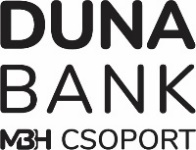 Bank tölti ki:Bank tölti ki:beérkezés időpontja:iktatószám:ügyintéző:megjegyzés:KÉRELEMKistelepüléseken nyújtható otthonteremtési támogatások igényléséhez A hiteligénylés típusa, céljaHitelcél szerint: Hitelcél szerint: Hitelcél szerint: új egylakásos lakóépület építése / vásárlásahasznált lakás vásárlása és bővítése használt lakás vásárlása és korszerűsítésehasznált lakás vásárlása és bővítése és korszerűsítésemeglévő használt lakás bővítése meglévő használt lakás korszerűsítésemeglévő használt lakás bővítése és korszerűsítéseIgénylehető támogatásokIgénylehető támogatásokIgénylehető támogatásokcsaládi otthonteremtési kedvezmény (CSOK)otthonteremtési kamattámogatásadó-visszatérítési támogatás* (*igénylése esetén a Kérelem adó-visszatérítési támogatás igényléséhez nyomtatvány kitöltése és egyidejű benyújtása szükséges) Hitelcél szerinti település:Hitelcél szerinti település:Hitelcél szerinti település:Hitelcél szerinti település:megnevezése:település a Korm.rendelet szerinti településlistán szerepel: (Bank tölti ki!)igennem Az igénylők adataiIgénylő 1.Igénylő 1.Igénylő 2.Igénylő 2.Családnév:Családnév:Utónév:Utónév:Születési név:Születési név:Anyja születési neve:Anyja születési neve:Születési idő:Születési idő:Születési hely:Születési hely:Családi állapot:Családi állapot:Állampolgárság illetve hontalan minőség:Állampolgárság illetve hontalan minőség:Személy azonosító igazolvány típusa, száma:Személy azonosító igazolvány típusa, száma:Lakcímet igazoló hatósági ig.száma:Lakcímet igazoló hatósági ig.száma:Adóazonosító jel:Adóazonosító jel:Személyi azonosító szám:Személyi azonosító szám:Állandó lakcím:Állandó lakcím:Levelezési cím:Levelezési cím:Telefonszám:Telefonszám:Az eltartott és velünk közös háztartásban élő gyermekek adatai,* jelölve hogy a Családi Otthonteremtési Kedvezményt mely gyermek után igényeljük:Eltartott gyermek neve:Születési hely, idő:Személyi szám:Igényelt támogatás (Ft):a vissza nem térítendő lakáscélú állami támogatást a vissza nem térítendő lakáscélú állami támogatást Eltartott gyermek neve:Születési hely, idő:Személyi szám:Igényelt támogatás (Ft):a gyermek után már igénybe vettüka gyermek után most kívánjuk igénybe venni1.2.3.4.Összesen:Összesen:Összesen:Összesen:Eltartott gyermek neve:Adóazonosító jele:Gyermek jogállása:Gyermek jogállása:Gyermek származásaGyermek származásaGyermek származásaEltartott gyermek neve:Adóazonosító jele:vér szerintiörökbefogadottapaianyaiközös1.2.3.4.Összesen:Összesen:Összesen:Összesen:Büntetőjogi felelősségem(ünk) tudatában az alábbiakat nyilatkozom a magzati gyermekemmel/ gyermekeinkkel kapcsolatban:Büntetőjogi felelősségem(ünk) tudatában az alábbiakat nyilatkozom a magzati gyermekemmel/ gyermekeinkkel kapcsolatban:Büntetőjogi felelősségem(ünk) tudatában az alábbiakat nyilatkozom a magzati gyermekemmel/ gyermekeinkkel kapcsolatban:Büntetőjogi felelősségem(ünk) tudatában az alábbiakat nyilatkozom a magzati gyermekemmel/ gyermekeinkkel kapcsolatban:Büntetőjogi felelősségem(ünk) tudatában az alábbiakat nyilatkozom a magzati gyermekemmel/ gyermekeinkkel kapcsolatban:Büntetőjogi felelősségem(ünk) tudatában az alábbiakat nyilatkozom a magzati gyermekemmel/ gyermekeinkkel kapcsolatban:Büntetőjogi felelősségem(ünk) tudatában az alábbiakat nyilatkozom a magzati gyermekemmel/ gyermekeinkkel kapcsolatban:Büntetőjogi felelősségem(ünk) tudatában az alábbiakat nyilatkozom a magzati gyermekemmel/ gyermekeinkkel kapcsolatban:Magzat(ok) száma:Terhesség betöltött hete:Szülés várható időpontja:Családi otthonteremtési kedvezményét igényeljük egy születendő gyermekünkre tekintettel**igennemCsaládi otthonteremtési kedvezményét igényeljük kettő születendő gyermekünkre tekintettel**igennemCsaládi otthonteremtési kedvezményét igényeljük három születendő gyermekünkre tekintettel**igennemBüntetőjogi felelősségem(ünk) tudatában nyilatkozom(unk), hogy az alábbiakban felsorolt, általunk eltartott és velünk közös háztartásban élő gyermekek* után már igénybe vettük ezt a támogatási formát, ezért a támogatási összeg különbözetére tartunk igényt:Büntetőjogi felelősségem(ünk) tudatában nyilatkozom(unk), hogy az alábbiakban felsorolt, általunk eltartott és velünk közös háztartásban élő gyermekek* után már igénybe vettük ezt a támogatási formát, ezért a támogatási összeg különbözetére tartunk igényt:Büntetőjogi felelősségem(ünk) tudatában nyilatkozom(unk), hogy az alábbiakban felsorolt, általunk eltartott és velünk közös háztartásban élő gyermekek* után már igénybe vettük ezt a támogatási formát, ezért a támogatási összeg különbözetére tartunk igényt:Büntetőjogi felelősségem(ünk) tudatában nyilatkozom(unk), hogy az alábbiakban felsorolt, általunk eltartott és velünk közös háztartásban élő gyermekek* után már igénybe vettük ezt a támogatási formát, ezért a támogatási összeg különbözetére tartunk igényt:Büntetőjogi felelősségem(ünk) tudatában nyilatkozom(unk), hogy az alábbiakban felsorolt, általunk eltartott és velünk közös háztartásban élő gyermekek* után már igénybe vettük ezt a támogatási formát, ezért a támogatási összeg különbözetére tartunk igényt:Büntetőjogi felelősségem(ünk) tudatában nyilatkozom(unk), hogy az alábbiakban felsorolt, általunk eltartott és velünk közös háztartásban élő gyermekek* után már igénybe vettük ezt a támogatási formát, ezért a támogatási összeg különbözetére tartunk igényt:Büntetőjogi felelősségem(ünk) tudatában nyilatkozom(unk), hogy az alábbiakban felsorolt, általunk eltartott és velünk közös háztartásban élő gyermekek* után már igénybe vettük ezt a támogatási formát, ezért a támogatási összeg különbözetére tartunk igényt:Eltartott gyermek neve:Adóazonosító jele:Igénybevétel kelte:Támogatással érintett ingatlan hrsz-a:Hitelintézet megnevezése:Eddig igénybe vett támogatás (Ft):1.2.3.4.összesen:A támogatás összegének kiszámításánál figyelembe veendő gyermekek száma, összesen: A kedvezménnyel érintett ingatlanba együttköltöző személyek száma, az igénylőkkel együtt:Családi Otthonteremtési Kedvezménnyel érintett ingatlan adataia támogatással érintett ingatlan címe: a támogatással érintett ingatlan címe: az ingatlan helyrajzi száma: az ingatlan helyrajzi száma: az ingatlan hasznos alapterületeaz ingatlan hasznos alapterülete                                                                                                          m²                                                                                                          m²                                                                                                          m²A lakás hasznos alapterületének el kell érnie egy gyermek esetén a 40 négyzetmétert, két gyermek esetén az 50 négyzetmétert, három vagy több gyermek esetén a 60 négyzetmétert.Az egylakásos lakóépület hasznos alapterületének el kell érnie egy gyermek esetén a 70 négyzetmétert, két gyermek esetén a 80 négyzetmétert, három vagy több gyermek esetén a 90 négyzetmétert.A lakás hasznos alapterületének kiszámításánál az igénylővel közös háztartásban élő és vállalt valamennyi gyermeket figyelembe kell venni, ideértve az igénylővel közös háztartásban élő azon gyermekeket is, akik után az egyéb lakáscélú állami támogatásokról szóló jogszabályok szerint vissza nem térítendő lakáscélú állami támogatást vagy ezt megelőlegező kölcsönt már igénybe vettek.Ha az igénylő lakás bővítésére családi otthonteremtési kedvezményt igényel, a lakásnak a hasznos alapterületre vonatkozó előírásnak legkésőbb a bővítést követően kell megfelelnie.A lakás hasznos alapterületének el kell érnie egy gyermek esetén a 40 négyzetmétert, két gyermek esetén az 50 négyzetmétert, három vagy több gyermek esetén a 60 négyzetmétert.Az egylakásos lakóépület hasznos alapterületének el kell érnie egy gyermek esetén a 70 négyzetmétert, két gyermek esetén a 80 négyzetmétert, három vagy több gyermek esetén a 90 négyzetmétert.A lakás hasznos alapterületének kiszámításánál az igénylővel közös háztartásban élő és vállalt valamennyi gyermeket figyelembe kell venni, ideértve az igénylővel közös háztartásban élő azon gyermekeket is, akik után az egyéb lakáscélú állami támogatásokról szóló jogszabályok szerint vissza nem térítendő lakáscélú állami támogatást vagy ezt megelőlegező kölcsönt már igénybe vettek.Ha az igénylő lakás bővítésére családi otthonteremtési kedvezményt igényel, a lakásnak a hasznos alapterületre vonatkozó előírásnak legkésőbb a bővítést követően kell megfelelnie.A lakás hasznos alapterületének el kell érnie egy gyermek esetén a 40 négyzetmétert, két gyermek esetén az 50 négyzetmétert, három vagy több gyermek esetén a 60 négyzetmétert.Az egylakásos lakóépület hasznos alapterületének el kell érnie egy gyermek esetén a 70 négyzetmétert, két gyermek esetén a 80 négyzetmétert, három vagy több gyermek esetén a 90 négyzetmétert.A lakás hasznos alapterületének kiszámításánál az igénylővel közös háztartásban élő és vállalt valamennyi gyermeket figyelembe kell venni, ideértve az igénylővel közös háztartásban élő azon gyermekeket is, akik után az egyéb lakáscélú állami támogatásokról szóló jogszabályok szerint vissza nem térítendő lakáscélú állami támogatást vagy ezt megelőlegező kölcsönt már igénybe vettek.Ha az igénylő lakás bővítésére családi otthonteremtési kedvezményt igényel, a lakásnak a hasznos alapterületre vonatkozó előírásnak legkésőbb a bővítést követően kell megfelelnie.A lakás hasznos alapterületének el kell érnie egy gyermek esetén a 40 négyzetmétert, két gyermek esetén az 50 négyzetmétert, három vagy több gyermek esetén a 60 négyzetmétert.Az egylakásos lakóépület hasznos alapterületének el kell érnie egy gyermek esetén a 70 négyzetmétert, két gyermek esetén a 80 négyzetmétert, három vagy több gyermek esetén a 90 négyzetmétert.A lakás hasznos alapterületének kiszámításánál az igénylővel közös háztartásban élő és vállalt valamennyi gyermeket figyelembe kell venni, ideértve az igénylővel közös háztartásban élő azon gyermekeket is, akik után az egyéb lakáscélú állami támogatásokról szóló jogszabályok szerint vissza nem térítendő lakáscélú állami támogatást vagy ezt megelőlegező kölcsönt már igénybe vettek.Ha az igénylő lakás bővítésére családi otthonteremtési kedvezményt igényel, a lakásnak a hasznos alapterületre vonatkozó előírásnak legkésőbb a bővítést követően kell megfelelnie.A lakás hasznos alapterületének el kell érnie egy gyermek esetén a 40 négyzetmétert, két gyermek esetén az 50 négyzetmétert, három vagy több gyermek esetén a 60 négyzetmétert.Az egylakásos lakóépület hasznos alapterületének el kell érnie egy gyermek esetén a 70 négyzetmétert, két gyermek esetén a 80 négyzetmétert, három vagy több gyermek esetén a 90 négyzetmétert.A lakás hasznos alapterületének kiszámításánál az igénylővel közös háztartásban élő és vállalt valamennyi gyermeket figyelembe kell venni, ideértve az igénylővel közös háztartásban élő azon gyermekeket is, akik után az egyéb lakáscélú állami támogatásokról szóló jogszabályok szerint vissza nem térítendő lakáscélú állami támogatást vagy ezt megelőlegező kölcsönt már igénybe vettek.Ha az igénylő lakás bővítésére családi otthonteremtési kedvezményt igényel, a lakásnak a hasznos alapterületre vonatkozó előírásnak legkésőbb a bővítést követően kell megfelelnie.az ingatlan komfortfokozata:az ingatlan komfortfokozata:összkomfortoskomfortoskomfort nélküliösszkomfortoskomfortoskomfort nélküliösszkomfortoskomfortoskomfort nélküliaz ingatlan: az ingatlan: lakásegylakásos lakóépületlakásegylakásos lakóépületlakásegylakásos lakóépületaz ingatlan rendelkezik lakásbiztosítássalaz ingatlan rendelkezik lakásbiztosítássalIGENNEMHa igen, melyik biztosítónállakás vásárlása esetében az adásvételi szerződés aláírásának dátumalakás vásárlása esetében az adásvételi szerződés aláírásának dátumaaz ingatlanon van haszonélvezet: az ingatlanon van haszonélvezet: IGENNEMIGENNEMIGENNEMamennyiben igenbejegyzés dátuma:amennyiben igenbejegyzés jogcíme:Az igényelt Családi Otthonteremtési Kedvezmény összege 1 gyermek1 000 000 Ft2 gyermek4 000 000 Ft3 gyermek15 000 000 Ft1 gyermek600 000 Ft2 gyermek2 000 000 Ft3 gyermek7 500 000 FtA.A családi otthonteremtési kedvezmény összege a gyermekek száma és az ingatlan adatai alapján FtBJelen igénylő benyújtását megelőzően igénybe vett állami támogatás vagy megelőlegező kölcsön összege (jelenleg a korszerűsíteni és/vagy bővíteni kívánt lakás megvásárlásához korábban igénybe vett támogatás összegét nem kell figyelembe venni)FtCJelenleg ténylegesen igényelhető CSOK összege (A-B):FtAz alábbi (6 – 12.) pontokat csak abban az esetben kérjük kitölteni, ha a CSOK vissza nem térítendő támogatáshoz a kedvezményes 3%-os CSOK – hitelt is igénybe kívánják venni!Az igényelt otthonteremtési kamattámogatott kölcsön összege 2 gyermek esetén: (maximum 10 millió forint lehet) Ft3 vagy több gyermek esetén: (maximum 15 millió forint lehet)Ftigényelt futamidő: (maximum 300 hónap lehet)hónapAz igénylők munkahelyi és jövedelmi adatai: Igénylő 1.Igénylő 1.Igénylő 1.Igénylő 2.Igénylő 2.Igénylő 2.Munkahely neve:Munkahely neve:Munkahely címe:Munkahely címe:Foglalkoztatás minősége:alkalmazott nyugdíjasFoglalkoztatás minősége:alkalmazottnyugdíjasFoglalkoztatás minősége:GYED/GYES/ GYEF/CSEDegyéni vállalkozóFoglalkoztatás minősége:GYED/GYES/ GYEF/CSEDegyéni vállalkozóMunkaviszony kezdete jelenlegi cégnél:Munkaviszony kezdete jelenlegi cégnél:határozatlan vagy határozott időre szól:határozatlan vagy határozott időre szól:határozott időre szóló munkaviszony vége:határozott időre szóló munkaviszony vége:Havi nettó jövedelem összege:Havi nettó jövedelem összege:Egyéni vállalkozó, őstermelő adószáma:Egyéni vállalkozó, őstermelő adószáma:Beltagja-e betéti-, közkereseti társaságnak?Beltagja-e betéti-, közkereseti társaságnak?A társaság adószáma:A társaság adószáma:Rendelkezik-e másodla-gos munkaviszonnyal?igennemRendelkezik-e másodla-gos munkaviszonnyal?igennemVan-e folyamatban a társaság ellen:Van-e folyamatban a társaság ellen:felszámolási eljárás igen                  nemvégelszámolási eljárás igen                  nemvégrehajtási eljárás igen                  nemAz igénylők egyéb vagyoni adatai: Igénylő 1.Igénylő 1.Igénylő 1.Igénylő 2.Igénylő 2.Igénylő 2.Egyéb, nem munkaviszonyból származó rendszeres havi jövedelem megnevezése és összege:Egyéb, nem munkaviszonyból származó rendszeres havi jövedelem megnevezése és összege:Egyéb, nem munkaviszonyból származó rendszeres havi jövedelem megnevezése és összege:Egyéb, nem munkaviszonyból származó rendszeres havi jövedelem megnevezése és összege:Egyéb, nem munkaviszonyból származó rendszeres havi jövedelem megnevezése és összege:Egyéb, nem munkaviszonyból származó rendszeres havi jövedelem megnevezése és összege:Egyéb, nem munkaviszonyból származó rendszeres havi jövedelem megnevezése és összege:Egyéb, nem munkaviszonyból származó rendszeres havi jövedelem megnevezése és összege:Egyéb saját tulajdonú ingatlan értéke:Egyéb saját tulajdonú ingatlan értéke:Egyéb saját tulajdonú ingatlan értéke:Egyéb saját tulajdonú ingatlan értéke:Címe:Címe:Címe:Címe:Megnevezése:Megnevezése:Megnevezése:Megnevezése:Ingatlanon lévő teher:Ingatlanon lévő teher:Ingatlanon lévő teher:Ingatlanon lévő teher:Gépjármű tulajdondbGépjármű tulajdondbGépjármű tulajdonértékGépjármű tulajdonértékEgyéb ingó vagyonnal rendelkezik? Egyéb ingó vagyonnal rendelkezik? Egyéb ingó vagyonnal rendelkezik?Egyéb ingó vagyonnal rendelkezik?Ha igen, annak értéke:Ha igen, annak értéke:Ha igen, annak értéke:Ha igen, annak értéke:Az igénylők fennálló fizetési kötelezettségei: Alulírott Igénylő 1. kijelentem, hogy az alábbi hitelekkel rendelkezem:A hitel típusa, megnevezéseHitelt nyújtó hitelintézet megnevezéseA hitelügyletben betöltött szerep (adós, adóstárs, kezes, zálogkötelezett)A hitel lejárataA hitelügyletben szereplők számaA havi törlesztő részlet nagyságafőFt/hófőFt/hófőFt/hófőFt/hóAlulírott Igénylő nyilatkozom, hogy életbiztosítással kombinált lakáshitellel rendelkezem: (a fenti táblázat …….. sora) igen nemamennyiben igen, a kapcsolódó életbiztosítás havi díja:Ft/hóAlulírott Igénylő nyilatkozom, hogy Lakástakarékpénztári megtakarítással kombinált lakáscélú jelzáloghitellel rendelkezem: (a fenti táblázat …….. sora) igen nemamennyiben igen, a kapcsolódó megtakarítás havi összege:Ft/hóAlulírott Igénylő nyilatkozom, hogy visszatérítendő, hazai vagy uniós költségvetési forrású támogatás után visszatérítendő pénzösszeggel rendelkezem:  igen nemamennyiben igen, visszatérítendő pénzösszeg egy hónapra eső része:Ft/hóamennyiben igen, visszatérítendő pénzösszeg még visszatérítendő teljes összege:FtAlulírott Igénylő nyilatkozom, hogy kezességet vállaltam: (a fenti táblázat ……. sora) igen nemamennyiben igen, a kölcsönt nyújtó hitelintézet neve:Alulírott Igénylő 2. kijelentem, hogy az alábbi hitelekkel rendelkezem:A hitel típusa, megnevezéseHitelt nyújtó hitelintézet megnevezéseA hitelügyletben betöltött szerep (adós, adóstárs, kezes, zálogkötelezett)A hitel lejárataA hitelügyletben szereplők számaA havi törlesztő részlet nagyságafőFt/hófőFt/hófőFt/hófőFt/hóAlulírott Igénylő nyilatkozom, hogy életbiztosítással kombinált lakáshitellel rendelkezem: (a fenti táblázat …….. sora) igen nemamennyiben igen, a kapcsolódó életbiztosítás havi díja:Ft/hóAlulírott Igénylő nyilatkozom, hogy Lakástakarékpénztári megtakarítással kombinált lakáscélú jelzáloghitellel rendelkezem: (a fenti táblázat …….. sora) igen nemamennyiben igen, a kapcsolódó megtakarítás havi összege:Ft/hóAlulírott Igénylő nyilatkozom, hogy visszatérítendő, hazai vagy uniós költségvetési forrású támogatás után visszatérítendő pénzösszeggel rendelkezem:  igen nemamennyiben igen, visszatérítendő pénzösszeg egy hónapra eső része:Ft/hóamennyiben igen, visszatérítendő pénzösszeg még visszatérítendő teljes összege:FtAlulírott Igénylő nyilatkozom, hogy kezességet vállaltam: (a fenti táblázat ……. sora) igen nemamennyiben igen, a kölcsönt nyújtó hitelintézet neve:Az igénylők háztartási költségvetésére vonatkozó adatok  A háztartásban élő személyek száma: Ebből eltartottak száma (fő):főfőA háztartás alapvető kiadásai (lakhatás kiadásai, élelmiszer, ruházat, eü. kiadások, tömegközlekedés):FtAdós(ok) bevételei (munkabér, egyéb jövedelem):FtA háztartás általános kiadásai (gépjármű fenntartás, oktatási célú kiadások, hírközlés, sport és szabadidős kiadások):FtA háztartás egyéb bevételei (adósokon jövedelmein felül):FtA háztartás egyéb kiadásai (pl. helyi adók):FtA háztartás bevételei összesen:FtA háztartás megélhetési költségei összesen:FtSzabadon maradó/felhasználható havi keret:Szabadon maradó/felhasználható havi keret:Szabadon maradó/felhasználható havi keret:FtAz igénylők banki kapcsolataira vonatkozó adatok Igénylő 1.Igénylő 1.Igénylő 1.Igénylő 2.Igénylő 2.Igénylő 2.Fő bankszámla vezető bank neve:Fő bankszámla vezető bank neve:Számlaszám:Számlaszám:Számlanyitás dátuma:Számlanyitás dátuma:Munkabér bankszám-lára érkezik?igennemMunkabér bankszám-lára érkezik?igennemEgyéb bankszámlát vezető bank neve:Egyéb bankszámlát vezető bank neve:Számlaszám:Számlaszám:Számlanyitás dátuma:Számlanyitás dátuma:A hitelcél szerinti költségvetés forrásösszetétele Új lakás építése / vásárlása eseténÚj lakás építése / vásárlása eseténÚj lakás építésének / vásárlásának költségeFtÚj lakás építésének / vásárlásának teljes ÁFA tartalmaFtKizárólag a következő áfa mértékkel kiállított számlák után kívánjuk igénybe venni5 %   /    27 %Új lakás építésének / vásárlásának fent nyilatkozott százalékkal figyelembe vett ÁFA tartalmaFtHasznált lakás vásárlása és bővítése / korszerűsítése eseténHasznált lakás vásárlása és bővítése / korszerűsítése eseténHasznált lakás vételáraFtHasznált lakás bővítésének / korszerűsítésének költsége FtHasznált lakás bővítésének / korsz. ÁFA tartalmaFtMeglévő lakás korszerűsítése / bővítése eseténMeglévő lakás korszerűsítése / bővítése eseténMeglévő lakás korszerűsítésének / bővítésének költségeFtMeglévő lakás korsz. / bővítésének ÁFA tartalmaFtÉpítés / vásárlás / bővítés / korszerűsítés forrásösszetétele:Építés / vásárlás / bővítés / korszerűsítés forrásösszetétele:Építés / vásárlás / bővítés / korszerűsítés forrásösszetétele:saját erő:Ftelkészült munka értéke:Ftkészpénz:Fthelyszínen tárolt, még be nem épített anyag:Ftlakástakarék-pénztári megtakarítás:Ftmunkáltatói kölcsön:Ftönkormányzati kölcsön:Ftlakástakarék-pénztári kölcsön: Ftcsaládi otthonteremtési kedvezmény:Ftebből megelőlegezett családi otthonteremtési kedvezmény:FtMBH DUNA BANK Zrt.-től igényelt támogatott kam. lakás kölcsön: FtMBH DUNA BANK Zrt.-től igényelt piaci kamatozású lakás kölcsön:Ftegyéb forrás megnevezése:…………………………..FtMindösszesen: FtKészültségi fok a kérelem benyújtásának időpontjában:%Az ingatlan felhasználási célja 13.1. A megvásárolandó/építendő ingatlant saját használatra (nem bérbeadási célra) vásárolom 13.1. A megvásárolandó/építendő ingatlant saját használatra (nem bérbeadási célra) vásárolom 13.2. A megvásárolandó/építendő ingatlant bérbeadási célra vásárolom (Amennyiben igen, a 13.2.1. pont töltendő)13.2. A megvásárolandó/építendő ingatlant bérbeadási célra vásárolom (Amennyiben igen, a 13.2.1. pont töltendő)13.2.1. A bérbeadásra vásárolt ingatlanból várhatóan származó, bruttó (működési költségek és adók levonása előtti) éves bérleti díj bevétel, a bevétel devizanemének megjelölésével13.3. Az ingatlan vásárlása az adós és/vagy adóstárs számára nem minősül első ingatlanvásárlásnak 13.3. Az ingatlan vásárlása az adós és/vagy adóstárs számára nem minősül első ingatlanvásárlásnak 13.4. Az ingatlan vásárlása az adós és/vagy az adóstárs számára első ingatlanvásárlásnak minősül(Amennyiben igen, a megfelelő alpont választandó)13.4. Az ingatlan vásárlása az adós és/vagy az adóstárs számára első ingatlanvásárlásnak minősül(Amennyiben igen, a megfelelő alpont választandó)13.4.1. Az adós/adóstárs nem rendelkezik lakástulajdonnal13.4.2. Az adós/adóstárs lakásban legfeljebb 50 százalékos tulajdoni hányaddal rendelkezik13.4.3. Az adós és adóstárs együttesen ugyanazon lakás vonatkozásában legfeljebb 50%-os tulajdoni hányaddal rendelkezik13.4.4. Az adósnak/adóstársnak kizárólag olyan lakástulajdona van, mely - a tulajdoni hányad mértékétől függetlenül - szerződésen vagy jogszabályon alapuló haszonélvezeti joggal terheltA hitelkérelemmel érintett ingatlanra vonatkozó nyilatkozatok 14.1. Nyilatkozat ingatlan-nyilvántartásba be nem jegyzett terhekről14.1. Nyilatkozat ingatlan-nyilvántartásba be nem jegyzett terhekről14.1. Nyilatkozat ingatlan-nyilvántartásba be nem jegyzett terhekrőlAlulírott Igénylők nyilatkozunk, hogy az ingatlan-nyilvántartásba be nem jegyzett terhekről: nincs tudomásunktudomásunk van Amennyiben tudomásuk van a hitelkérelemmel érintett ingatlanra vonatkozóan be nem jegyzett terhekről, ezek megnevezése: (teher típusa, összege, jogosultja) 14.2. Nyilatkozat ingatlan-nyilvántartáson kívüli tulajdonos(ok)ról14.2. Nyilatkozat ingatlan-nyilvántartáson kívüli tulajdonos(ok)ról14.2. Nyilatkozat ingatlan-nyilvántartáson kívüli tulajdonos(ok)rólAlulírott Igénylők nyilatkozunk, hogy ingatlannyilvántartáson kívüli tulajdonosokrólnincs tudomásunktudomásunk van Amennyiben tudomásuk van róla, az ingatlan-nyilvántartáson kívüli tulajdonos neve, tulajdonszerzés jogcíme, tulajdonrésze: Értelmező rendelkezésekNyilatkozatok a 302/2023. (VII. 11.) Korm. rendelet szerint a kistelepüléseken nyújtható otthonteremtési támogatások igényléséhez igénylő 1:Igénylő neve:igénylő 1:Születési neve:igénylő 1:Anyja neve:igénylő 1:Személyi azonosítója:igénylő 1:Születési helye:igénylő 1:Születési ideje:igénylő 1:Büntetőjogi felelősségem tudatában nyilatkozom, hogy az Igénylő2-nek a házastársa vagyok: igen     nemigénylő 1:Büntetőjogi felelősségem tudatában kijelentem, hogy Igénylő2-el közös háztartásban élek: igen     nemigénylő 2:Igénylő neve:igénylő 2:Születési neve:igénylő 2:Anyja neve:igénylő 2:Személyi azonosítója:igénylő 2:Születési helye:igénylő 2:Születési ideje:igénylő 2:Büntetőjogi felelősségem tudatában nyilatkozom, hogy az Igénylő1-nek a házastársa vagyok:  igen     nemigénylő 2:Büntetőjogi felelősségem tudatában kijelentem, hogy Igénylő1-el közös háztartásban élek: igen     nemházasságkötés helye:házasságkötés helye:házasságkötés ideje:házasságkötés ideje:igénylő 1:Igénylő neve:igénylő 1:Születési neve:igénylő 1:Anyja neve:igénylő 1:Személyi azonosítója:igénylő 1:Születési helye:igénylő 1:Születési ideje:igénylő 1:Büntetőjogi felelősségem tudatában nyilatkozom, hogy az Igénylő2-nek élettársa vagyok: igen     nemigénylő 1:Büntetőjogi felelősségem tudatában kijelentem, hogy Igénylő2-el közös háztartásban élek: igen     nemigénylő 2:Igénylő neve:igénylő 2:Születési neve:igénylő 2:Anyja neve:igénylő 2:Személyi azonosítója:igénylő 2:Születési helye:igénylő 2:Születési ideje:igénylő 2:Büntetőjogi felelősségem tudatában nyilatkozom, hogy az Igénylő1-nek élettársa vagyok:  igen     nemigénylő 2:Büntetőjogi felelősségem tudatában kijelentem, hogy Igénylő1-el közös háztartásban élek: igen     nemGyermek 1.Gyermek 2.Gyermek 3.Gyermek neve:Adóazonosító jele:Születési helye:Születési ideje:Személyi azonosítója:Örökbefogadás, gyámság vagy gondnokság alatt álló esetén töltendőÖrökbefogadás, gyámság vagy gondnokság alatt álló esetén töltendőDöntést hozó hatóság/bíróság megnevezése:Döntés időpontja:Kiskorú gyermek elhelyezése vagy szülői felügyeletének rendezése esetén töltendőKiskorú gyermek elhelyezése vagy szülői felügyeletének rendezése esetén töltendőA kiskorú gyermek elhelyezéséről vagy szülői felügyeletének rendezéséről és lakóhelyének kijelöléséről döntő hatóság, bíróság megnevezése:A döntés időpontja:Nyilatkozat-tevő:NyilatkozatVálasz*Válasz*igénylő 1:a Kistelepüléseken nyújtható otthonteremtési támogatásokról 302/2023. (VII. 11.) Kormányrendelet 15.§ -ának megfelelve, büntetlen előéletűnek minősülök.□ igen□ nemigénylő 1:Büntetőjogi felelősségemet a Korm. rend. az 1. melléklet szerinti bűncselekmény elkövetése miatt bíróság nem állapította meg, vagy büntetőjogi felelősségemet a bíróság a Korm. rend. 1. melléklet szerinti bűncselekmény elkövetése miatt megállapította, de a családi otthonteremtési kedvezmény/kölcsön igénylésének időpontjában e bűncselekmények vonatkozásában a büntetett előélethez fűződő hátrányos jogkövetkezmények alól már mentesültem.□ igen□ nemigénylő 2:a Kistelepüléseken nyújtható otthonteremtési támogatásokról 302/2023. (VII. 11.) Kormányrendelet 15.§ -ának megfelelve, büntetlen előéletűnek minősülök.□ igen□ nemigénylő 2:Büntetőjogi felelősségemet a Korm. rend. az 1. melléklet szerinti bűncselekmény elkövetése miatt bíróság nem állapította meg, vagy büntetőjogi felelősségemet a bíróság a Korm. rend. 1. melléklet szerinti bűncselekmény elkövetése miatt megállapította, de a családi otthonteremtési kedvezmény/kölcsön igénylésének időpontjában e bűncselekmények vonatkozásában a büntetett előélethez fűződő hátrányos jogkövetkezmények alól már mentesültem.□ igen□ nemNyilatkozat-tevő:NyilatkozatVálasz*Válasz*Igénylő 1:köztartozással nem rendelkezem□ igen□ nemIgénylő 2köztartozással nem rendelkezem□ igen□ nemIgénylő 1:nincs az állami adóhatóságnál nyilvántartott, az adóigazgatási eljárás részletszabályairól szóló 465/2017. (XII. 28.) Korm. rendelet szerint megállapított, ötezer forintot meghaladó összegű köztartozása□ igen□ nemIgénylő 2:nincs az állami adóhatóságnál nyilvántartott, az adóigazgatási eljárás részletszabályairól szóló 465/2017. (XII. 28.) Korm. rendelet szerint megállapított, ötezer forintot meghaladó összegű köztartozása□ igen□ nemIgénylő 1.:igennemIgénylő 2.:igennemIgénylő 1:□ igen□ nemOktatási intézmény neveIgénylő 1:□ igen□ nemOktatási intézmény címeIgénylő 1:□ igen□ nemTanulmányok megkezdésének időpontjaTanulmányok megkezdésének időpontjaIgénylő 1:□ igen□ nemTanulmányok befejezésének várható időpontjaTanulmányok befejezésének várható időpontjaIgénylő 2:□ igen□ nemOktatási intézmény neveOktatási intézmény neveIgénylő 2:□ igen□ nemOktatási intézmény címeOktatási intézmény címeIgénylő 2:□ igen□ nemTanulmányok megkezdésének időpontjaTanulmányok megkezdésének időpontjaIgénylő 2:□ igen□ nemTanulmányok befejezésének várható időpontjaTanulmányok befejezésének várható időpontjaIgénylő 1.:igennemIgénylő 2.:igennemmegváltozott munkaképességű gyermekek otthongondozási díjában vagy ápolási díjban részesülő személy neve:Anyja születési neve:Születési helye, ideje:Lakcím:Személy azonosító igazolvány típusa, száma:Lakcímkártya száma:Adóazonosító jele:Személyi azonosító száma:Döntést hozó hatóság neve:Döntés időpontja:Igénylő1:igennemIgénylő2:igennemIgénylő 1.:igen nemIgénylő 2.:igennemNyilatkozat-tevőNyilatkozatVálasz*Válasz*igénylő 1:a családi otthonteremtési kedvezmény iránti kérelem benyújtását megelőző 5 éven belül a 302/2023. (VII. 11.) Korm. rendelet a kistelepüléseken nyújtható otthonteremtési támogatásokról szóló vagy az egyéb lakáscélú állami támogatásokról szóló jogszabályok szerint igénybe vett, vissza nem térítendő lakáscélú állami támogatás vagy ezt megelőlegező kölcsön visszafizetésére a járási hivatal, a kormányhivatal, a Kincstár vagy az állami adóhatóság végleges döntésével, vagy a bíróság jogerős határozatával nem kötelezett.□ igen □ nem igénylő 2:a családi otthonteremtési kedvezmény iránti kérelem benyújtását megelőző 5 éven belül a 302/2023. (VII. 11.) Korm. rendelet a kistelepüléseken nyújtható otthonteremtési támogatásokról szóló vagy az egyéb lakáscélú állami támogatásokról szóló jogszabályok szerint igénybe vett, vissza nem térítendő lakáscélú állami támogatás vagy ezt megelőlegező kölcsön visszafizetésére a járási hivatal, a kormányhivatal, a Kincstár vagy az állami adóhatóság végleges döntésével, vagy a bíróság jogerős határozatával nem kötelezett.□ igen □ nem Nyilatkozat-tevőNyilatkozatVálasz*Válasz*igénylő 1:A kölcsön célját képező ingatlan eladója vagy az építési tevékenységet végző nem közeli hozzátartozóm (házastárs, az egyeneságbeli rokon, az örökbefogadott, a mostoha- és a nevelt gyermek, az örök-befogadó-, a mostoha- és a nevelőszülő és a testvér) vagy élettársam, továbbá, hogy amennyiben az eladó, vagy az építési munkálatokat végző gazdálkodó szervezet, akkor vele egyikünk sem áll tulajdonosi kapcsolatban, valamint a gazdálkodó szervezet tulajdonosa egyikünknek sem közeli hozzátartozója, vagy élettársa. □ igen □ nem igénylő 2:A kölcsön célját képező ingatlan eladója vagy az építési tevékenységet végző nem közeli hozzátartozóm (házastárs, az egyeneságbeli rokon, az örökbefogadott, a mostoha- és a nevelt gyermek, az örök-befogadó-, a mostoha- és a nevelőszülő és a testvér) vagy élettársam, továbbá, hogy amennyiben az eladó, vagy az építési munkálatokat végző gazdálkodó szervezet, akkor vele egyikünk sem áll tulajdonosi kapcsolatban, valamint a gazdálkodó szervezet tulajdonosa egyikünknek sem közeli hozzátartozója, vagy élettársa.□ igen□ nemNévÜgyletben betöltött szerepeadósadóstársnem támogatott adóstársnem támogatott adóstársNév:Születési név:Anyja születési neve:Születési hely, idő:Állampolgárság illetve hontalan minőség:Állandó lakcím:Levelezési cím:Személy azonosító igazolvány típusa, száma:Lakcímkártya száma:Adóazonosító jel:Személyi azonosító szám:Alulírott, mint nem támogatott személy hiteladós vállalom, hogy Alulírott, mint nem támogatott személy hiteladós vállalom, hogy Alulírott, mint nem támogatott személy hiteladós vállalom, hogy nyilatkozom, hogy a 302/2023. (VII. 11.) Korm. rendelet szerinti kölcsönszerződésben hiteladósként nem szerepelek□ igen□ nemvállalom, hogy a későbbiekben nem kötök 302/2023. (VII. 11.) Korm. rendelet szerinti kölcsönszerződést□ igen□ nemvállalom, hogy nem támogatott személy hiteladósként további 302/2023. (VII. 11.) Korm. rendelet szerinti kölcsönszerződésben nem szerepelek□ igen□ nemvállalom, hogy nem létesít lakóhelyet a 302/2023. (VII. 11.) Korm. rendelet szerinti zálogjoggal biztosított lakásban.□ igen□ nemhozzájárulok ahhoz, hogy természetes személyazonosító adataimat, az állampolgárságomra vagy hontalanságomra vonatkozó adatot, lakcímemet és postacímemet, személyazonosító igazolványom számát, adóazonosító jelemet, valamint a kamattámogatásra vonatkozó információkat a kamattámogatás szabályszerű igénybevételének ellenőrzése céljából a Bank átadja a kormányhivatal és a Kincstár részére□ igen□ nemIgénylő 1.:igennemIgénylő 2.:igennemIgénylő 1.:igennemIgénylő 2.:igennemNyilatkozat-tevőNyilatkozatVálasz*Válasz*Igénylő 1.Jelen kérelemben nevezett gyermek/gyermekek után a 302/2023. (VII.11.) Korm. Rendelet vagy egyéb lakáscélú állami támogatásokról szóló jogszabályok szerint kamattámogatás igénybevétele még nem történt.□ igen □ nem Igénylő 2.Jelen kérelemben nevezett gyermek/gyermekek után a 302/2023. (VII.11.) Korm. Rendelet vagy egyéb lakáscélú állami támogatásokról szóló jogszabályok szerint kamattámogatás igénybevétele még nem történt.□ igen □ nem Igénylő 1.Jelen kérelemben nevezett gyermekek figyelembe vételével megállapított kamattámogatott kölcsön igénybevétele történt és a lehívott kamattámogatás visszafizetésre került.□ igen □ nem Igénylő 2:Jelen kérelemben nevezett gyermekek figyelembe vételével megállapított kamattámogatott kölcsön igénybevétele történt és a lehívott kamattámogatás visszafizetésre került.□ igen□ nemIgénylő 1.:igennemIgénylő 2.:igennemIgénylő 1.:igennemIgénylő 2.:igennemKötelezettségvállalásra irányuló nyilatkozatok a 302/2023. (VII. 11.) Korm. rendelet szerint a kistelepüléseken nyújtható otthonteremtési támogatások igényléséhez Hozzájárulás megadására irányuló nyilatkozatok a 302/2023. (VII. 11.) Korm. rendelet szerint a kistelepüléseken nyújtható otthonteremtési támogatások igényléséhez Tudomásul vételi nyilatkozatok a 302/2023. (VII. 11.) Korm. rendelet szerint a kistelepüléseken nyújtható otthonteremtési támogatások igényléséhez ……………………………………………….……………….…………………………………Igénylő 1Igénylő 2 / együttköltöző házastárs/élettársúgyis, mint kiskorú gyermeke(i)m törvényes képviselőjeúgyis, mint kiskorú gyermeke(i)m törvényes képviselője(név és aláírás)(név és aláírás)……………….………………………………………………….…………………………………igénylővel együttköltöző nagykorúigénylővel együttköltöző nagykorúgyermekgyermek(név és aláírás)(név és aláírás)……………………………………………….nem támogatott hiteladós  (név és aláírás)Tanú 1.:Tanú 2.:név: név: lakóhely:* lakóhely:* törzsszám:**törzsszám:**aláírás:aláírás:A Kistelepüléseken nyújtott otthonteremtési támogatások igényléséhez szükséges dokumentumok Bank tölti ki!Benyújtása megtörténtSzemélyazonosság és az életkor igazolásához személyazonosító igazolvány vagy érvényes úti okmányBejelentett lakóhelyet lakcímet igazoló hatósági igazolvány valamennyi együttköltöző vonatkozásábanSaját és gyermeke adóazonosító jelét tartalmazó adóigazolványÁllampolgárság igazolása (személyi igazolvány vagy születési anyakönyvi kivonat),Regisztrációs igazolás, érvényes tartózkodási kártya vagy állandó tartózkodási kártya (a három hónapot meghaladó tartózkodás jog igazolására a szabad mozgás és tartózkodás jogával rendelkező személyek beutazásáról és tartózkodásáról szóló törvény alapján)Bevándorlási engedély a bevándorolt jogállás igazolásáraLetelepedési engedély, ideiglenes letelepedési engedély, nemzeti letelepedési engedély, EK letelepedési engedély a letelepedési jogállás igazolásáraHontalan jogállás igazolás a hontalankénti elismerésről szóló határozattal, vagy a jogállást igazoló hatósági igazolással30 napnál nem régebbi NAV igazolás a köztartozás mentességről (mindkét támogatott személy részéről) vagy teljes bizonyító erejű nyilatkozat30 napnál nem régebbi igazolás a legalább 2 év folyamatos társadalombiztosítási jogviszony fennállásáról (házas- és élettársak esetén elegendő csak az egyik fél részéről bemutatni), az igazolást az illetékes egészségbiztosítási pénztári feladatokat ellátó fővárosi és megyei kormányhivatal – a biztosított kérelmére 3 munkanapon belül – állítja ki. Ha valamely más állam társadalombiztosítási rendszerének hatálya alá tartozott, akkor ezt az illetékes külföldi hatóság által kiállított igazolással illetve annak hiteles magyar nyelvű fordításával igazolja.Házastársak, fiatal házaspár vagy élettársak esetén legalább az egyik fél - a kérelem benyújtásának időpontjában kereső tevékenysége alapján, az illetékes külföldi hatóság vagy a nemzetközi szervezet által 30 napnál régebben kiállított igazolással és annak hiteles magyar nyelvű fordításával igazolja, hogy Magyarország területén végzett kereső tevékenysége alapján valamely másik állam vagy nemzetközi szerződéssel létrehozott nemzetközi szervezet társadalombiztosítási rendszerének hatálya alá tartozik.Büntetlen előélet igazolása 90 napnál nem régebbi erkölcsi bizonyítvánnyal, valamint nyilatkozat, amelyben hozzájárul, hogy az erkölcsi bizonyítványban lévő személyes adatait a CSOK kedvezményre való jogosultság megállapítása céljából és időtartamára a Bank kezelje vagy teljes bizonyító erejű nyilatkozatAnyakönyvi kivonat házasság, bejegyzett élettársi kapcsolat, gyermek születése esetén vagy teljes bizonyító erejű nyilatkozatÉlettársi viszony igazolása teljes bizonyító erejű magánokiratba foglalt nyilatkozattal, amennyiben nincs erről anyakönyvi kivonat (mióta élnek együtt, közös háztartásban) vagy teljes bizonyító erejű nyilatkozatAz elvált szülők kiskorú gyermekének elhelyezéséről jogerős bírói ítélet vagy teljes bizonyító erejű nyilatkozatKorábban igénybe vett támogatásról a támogatást folyósító hitelintézet igazolásaÖrökbefogadás esetén a gyámhatóság engedélyező határozata vagy teljes bizonyító erejű nyilatkozatA várandósság betöltött 12. hetének igazolása a várandósgondozásban részt vevő szülész-nőgyógyász szakorvos által kiállított, a várandósság tényéről és annak 12. hete betöltésének napjáról, a szülés várható időpontjáról és a magzatok számáról szóló igazolás bemutatásávalKözépfokú oktatási-nevelési intézményben vagy a nemzeti felsőoktatásról szóló törvény hatálya alá tartozó felsőoktatási intézményben nappali tagozatán tanulásról az intézmény által kiállított igazolás vagy teljes bizonyító erejű nyilatkozatIlletékes szakorvosi rendelőintézet igazolása az állandó ápolást igénylő fogyatékosságról, amennyiben a gyermek 25. életévét már betöltötte, de megváltozott munkaképességű személy és ez az állapota legalább egy éve tart, vagy egy év alatt előreláthatóan nem szűnik megGyámhatóság kirendelő határozata arról, hogy legalább egy éve az igénylő gyámsága alatt áll a gyermek, a gyermek szüleinek halála esetén vagy teljes bizonyító erejű nyilatkozatGyermek halva születésének igazolása a halottvizsgálatról és a halottakkal kapcsolatos eljárásról szóló 351/2013. (X. 4.) Korm. rendelet 3. melléklete szerinti nyomtatvánnyal vagy teljes bizonyító erejű nyilatkozatLakás vásárlás eseténLakás vásárlás eseténLakás vásárlás eseténAdásvételi szerződés földhivatal által érkeztetett eredeti példánya (előszerződés és módosítások is)Támogatással érintett ingatlan 30 napnál nem régebbi nem hiteles tulajdoni lap másolata (legalább széljegyes tulajdonjoggal)Több lakásból álló, osztatlan közös tulajdon esetén, közokiratba vagy ügyvéd által ellenjegyzett magánokiratba foglalt használati megosztási szerződés vagy a társasház alapítás során a tulajdonostársak nevét és tulajdoni hányadát és aláírását is tartalmazó teljes bizonytó erejű okiratba foglalt határozat és a tulajdonjog átruházásról szóló, ingatlan-nyilvántartásba történő bejegyzésre benyújtott okirat másolata.Építés, bővítés és/vagy korszerűsítés eseténÉpítés, bővítés és/vagy korszerűsítés eseténÉpítés, bővítés és/vagy korszerűsítés eseténEngedélyköteles munkálatoknál a jogerős engedélyek és azok esetleges módosításai, ha van, jogutódlási rendelkezés és kivitelezési tervdokumentáció és nyilatkozat a munkák megkezdhetőségérőlKöltségvetés a bekerülési költségekről (anyag- munkadíj bontásban, nettó + ÁFA =bruttó összegben)A támogatással érintett ingatlan alaprajza, a Bank által támasztott feltételeknek megfelelően benyújtva (bővítés esetén munkálatok előtti és utáni állapotról)Támogatással érintett ingatlan 30 napnál nem régebbi nem hiteles tulajdoni lap másolata, mely a tulajdonjog fennállását igazoljaEgyéb szükséges dokumentumokEgyéb szükséges dokumentumokEgyéb szükséges dokumentumokMunkáltatói igazolásInformációs adatlapLakossági bankszámla kivonatokÜgyfél tájékoztatási ellenőrző listaAz ügyféltájékoztatás elemeiTájékoztatás megtörténtTájékoztatás megtörténtIgénylőKezesHitelszerződés megkötését megelőző szóbeli tájékoztatás megtörténtA törlesztő részletek rendszeres jövedelemhez viszonyított arányának várható változása a rendszeres jövedelem, valamint a kamat változásának függvényében tájékoztató átadása megtörténtÁltalános tájékoztató jelzáloghitelekről átadása megtörténtSzemélyes tájékoztatás jelzáloghitelekről átadása megtörténtÁltalános ügyfél tájékoztató átadása megtörtént, tartalmát megismertemHitelezhetőségi limitszámítás megtörtént? (JTM és HFM meghatározása)A hitel kondícióinak (pl. kamat, folyósítási díj) ismertetése megtörténtEgyéb kondíciók ismertetése megtörténtRészleges- és teljes előtörlesztés lehetőségének ismertetése megtörténtHitel futamideje alatt kérhető átütemezések, halasztások ismertetése megtörténtTájékoztatás a kondíciók módosításának lehetőségéről, a módosítás okairól megtörténtIgénylés alapfeltételeiről tájékoztatás megtörténtAz adatvédelemre vonatkozó tájékoztatás, nyilatkozat megtörténtA kezes, adóstárs bevonásának eseteiről tájékoztatás megtörténtMNB tájékoztató átadása megtörtént (Tájékoztató a túlzott eladósodottság kockázatáról)A benyújtandó banki nyomtatványok listájának átadása megtörténtA benyújtandó dokumentumok körének magyarázata megtörténtAkár ingyenes KHR lekérdezésről tájékoztatás megtörténtAz igénylő teherviselő képességének előzetes adatok alapján készített megállapítása és eredményéről tájékoztatás megtörténtSpeciális tájékoztatások:Tájékoztatás a hiteligénylés folyamatáról, a bírálat várható idejéről megtörténtTájékoztatás a késedelmes fizetés, vagy nem teljesítés esetén bekövetkező eseményekről – pl. végrehajtás megtörténtKezes tájékoztatása hitelszerződés feltételrendszeréről - amelyhez kezességvállalás kapcsolódik - megtörtént.A kezesi szerződés közjegyzői okiratba foglalására vonatkozó tájékoztatás megtörtént.Figyelem felhívásokA Magyar Nemzeti Bank (MNB) fogyasztóvédelmi honlapjának a hiteldöntés meghozatalát segítő termékleírások, alkalmazások elérhetőségeiA Bankunk a Magatartáskódexet aláírta, a Magatartáskódex és a hitelezési folyamat körében használt fogalmakra vonatkozó fogalomtár a honlapunkon megtalálhatóA hitelszerződés megkötésében közreműködők a Bank által esetlegesen később kezdeményezett követelésvásárlásban vagy a végrehajtásban vásárlóként nem vehetnek részt……………………………………………….……………….…………………………………Igénylő 1Igénylő 2 / együttköltöző házastárs/élettárs(név és aláírás)(név és aláírás)……………….………………………………………………….…………………………………készfizető kezeskészfizető kezes(név és aláírás)(név és aláírás)